«Сохранение Азии – 2018» – международная конференция, посвященная теме сохранения биоразнообразия Азии. Мероприятие состоится в Американском университете в Центральной Азии (АУЦА) в Бишкеке, столице Кыргызской Республики. АУЦА – это ведущий университет в Центральной Азии с процветающим международным академическим сообществом.Тема конференцииТема конференции, посвященная сохранению биоразнообразия Азии, будет охватывать широкий круг научных вопросов, начиная от сохранения биоразнообразия с помощью прикладной математики и заканчивая научными исследованиями в области генетики и использованием технологических инноваций. Мы приглашаем к участию экспертов из любой смежной области!Детали конференцииОсновными компонентами конференции являются пленарные доклады, симпозиумы, бумажные презентации, стендовые доклады, семинары, экспозиция организаций, работающих над инновациями в области теории и практики сохранения биоразнообразия в Азии.Расходы на регистрациюПожалуйста, посетите сайт http://conservationasia2018.org для уточнения своих затрат. Полностью финансируемые стипендии для студентов и молодых ученых могут быть доступны со временем.Возможности досуга В Кыргызской Республике большое разнообразие культур, климата, флоры и фауны. В окрестностях города Бишкек, а также за его пределами для участников конференции будут организованы экскурсии  по живописным местам, таким как Национальный парк «Ала–Арча», заповедник Шамшы, Нарынский природный заповедник и Иссык-Кульский биосферный заповедник.Для получения дополнительной информации посетите сайт: http://conservationasia2018.org илинапишите пожалуйста на почту:  conservationasia2018@gmail.com 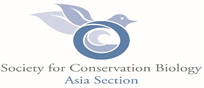 